KINGS               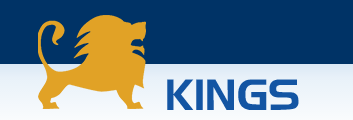 MIEJSCE I CZAS RUNDY OTWARTEJ 19 MARCAJuż tylko kilka dni pozostało do największego wydarzenia dla uczniów w Polsce - Rundy Otwartej Wyzwania Matematycznego Kings 19 marca! Tego dnia jednocześnie w 5 miastach uczniowie wezmą udział w konkursie matematycznym oraz towarzyszących pokazach naukowych. Poniżej zamieszczamy szczegółowe informacje dotyczące miejsc i harmonogramu dla poszczególnych klas.GDZIE ODBYWA SIĘ RUNDA OTWARTA?Warszawa  Kraków  Trójmiasto  Poznań  Wrocław  - lokalizacja zostanie podana 17 marca 2017 rokuProsimy w miarę możliwość o przybycie komunikacją miejską ze względu na ograniczoną liczbę miejsc parkingowych.HARMONOGRAMUczestnicy powinni się pojawić na miejscu konkursu 20 min. przed godziną podaną poniżej. Niepunktualna obecność może skutkować dyskwalifikacją.  Godziny rozpoczęcia obowiązujące dla poszczególnych klas:10:30  - klasy  I, II, III gimnazjum12:00  - klasy  II szkoły podstawowej i młodsi13:30  - klasa III i V szkoły podstawowej15:00  - klasy IV i VI szkoły podstawowejTo ostatni moment, żeby nominować do Wyzwania kolegę lub koleżankę, ponieważ rejestracja otwarta jest tylko do piątku 17 marca.Rejstracja na stronie  www.kings.edu.pl
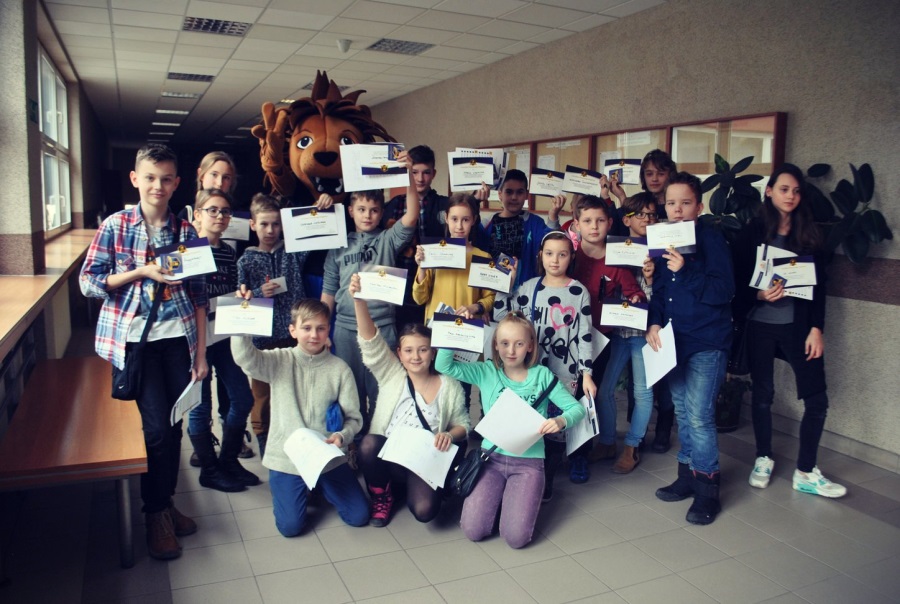 